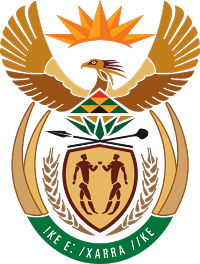 MINISTRY FOR COOPERATIVE GOVERNANCE AND TRADITIONAL AFFAIRSREPUBLIC OF SOUTH AFRICANATIONAL ASSEMBLYQUESTION FOR WRITTEN REPLYQUESTION NUMBER 1112/20191112.	Mr M H Hoosen (DA) to ask the Minister of Cooperative Governance and Traditional Affairs:(1)	Whether, with reference to her reply to question 818 on 16 September 2019,  she has been informed and/or briefed about the existence of several so-called ghost participants on the database of the community work programme; if so,(2)	whether the extent of the problem has been quantified; if not, what is the position in this regard; if so, what steps are being taken to (a) identify the total number of ghost participants and (b) recover lost funds?		NW2271E		REPLY:The information requested by the Honourable Member is not readily available in the Department. The information will be submitted to the Honourable Member as soon as it is availableThank you